Review: Linear Equations 			Name______________________________1. A line has a slope of 3/5 and a y-intercept of 4.  Write the equation of the line.2. Write the equation of a line with a slope of -1/2 that goes through (6, -5)3. Find the slope of a line passing through the points (-2,1) and (5,-12)4. Write the equation of a line that passes through (2,6) and (4,-2)5. Write the equation of a vertical line that goes through (-5,3).6. Is this an uphill or downhill line: y = -2/3x + 5.7. Where does the line y = 3x - 7 cross the y-axis?8. Graph y = -2/3x + 3					9. Find the slope of the line below: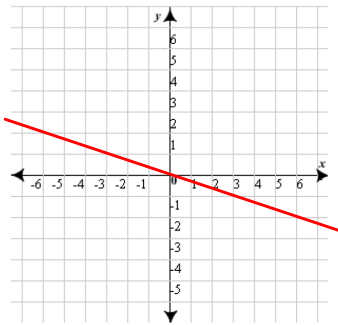 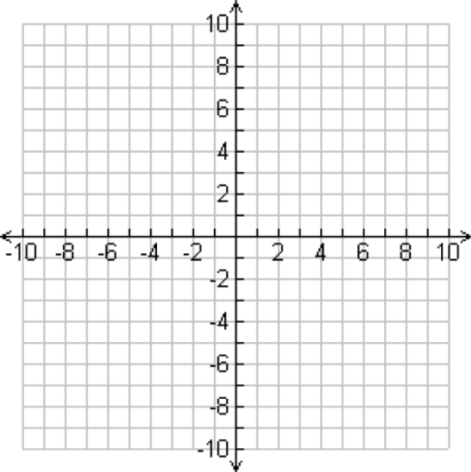 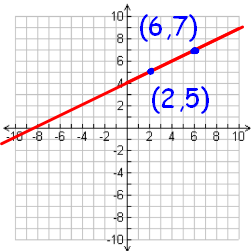 10. Write the equation of the line to the right:	Slope:Y-intercept:Equation of the line: 11. Graph the equation y=2x+5				12. Find the slope of the line below: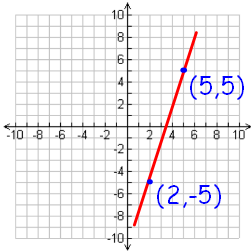 13. Graph the equation y=3				14. Graph the equation y=3x  (tricky!)15. Write 2x – 3y = 9 in slope intercept form.		16. Write -4x + 2y = 12 in slope intercept form. 17. What is the slope of the line x=-3?			18. Find the x & y intercepts: 3x + 2y = 12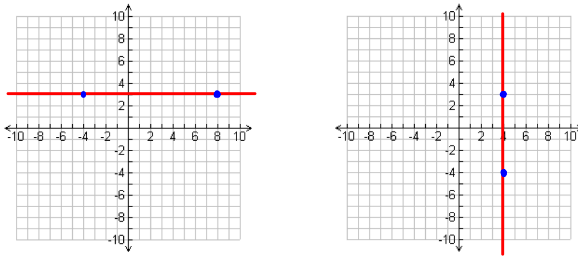 18. Equation:				20. Equation:19. Slope:				21. Slope: